 INTERNADOSEducación de los Nativos Americanos - Capturador de Notas de Escuela de Carlisle¿Quién fundó la Escuela India de Carlisle? ________________________________¿Por qué el fundador quería que fuera una escuela "FUERA DE LA RESERVA"? ___________________________________________________________________INSTRUCCIONES: Utilizando el sitio http://carlisleindian.dickinson.edu/:Haz clic en el enlace de REGISTROS DE ESTUDIANTES en la parte izquierda de la pantalla.  Introduce el nombre del estudiante en la casilla "Introducir términos de búsqueda (obligatorio)"  Cuando aparezcan los resultados de la búsqueda, haz clic en el resultado que incluya el nombre del estudiante seguido de la frase "Expediente del estudiante"Una vez que hayas entrado en el archivo, asegúrate de hacer clic en el enlace PDF para acceder a su archivo completo.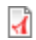 ---------------------------------------------------------------------------------------------------------------------Estudiante 1: Addison Thompson  						Tribu: KAW Años en Carlisle: ____ ¿Grado de sangre india? ____ ¿Padres vivos/muertos? _____Explica el contenido en el ARCHIVO DEL ESTUDIANTE.Estudiante 2: Stacy Matlock   						Tribu: PAWNEE Años en Carlisle: ____ ¿Grado de sangre india? ____ ¿Padres vivos/muertos? _____Explica el contenido en el ARCHIVO DEL ESTUDIANTE.INTERNADOSCapturador de notas de Escuela India de Carlisle¿Quién fundó la Escuela India de Carlisle? _______________________________¿Por qué el fundador quería que fuera una escuela "FUERA DE LA RESERVA"? ____________________________________________________________________INSTRUCCIONES: Utilizando el sitio http://carlisleindian.dickinson.edu/:Haz clic en el enlace de REGISTROS DE ESTUDIANTES en la parte izquierda de la pantalla.  Introduce el nombre del estudiante en la casilla "Introducir términos de búsqueda (obligatorio)"  Cuando aparezcan los resultados de la búsqueda, haz clic en el resultado que incluya el nombre del estudiante seguido de la frase "Expediente del estudiante"Una vez que hayas entrado en el archivo, asegúrate de hacer clic en el enlace PDF para acceder a su archivo completo.---------------------------------------------------------------------------------------------------------------------Estudiante 1: Harry Kohpay 						Tribu: OSAGE Años en Carlisle: ____ ¿Grado de sangre india? ____ ¿Padres vivos/muertos? _____Explica el contenido en el ARCHIVO DEL ESTUDIANTE.Estudiante 2: Búho Kamie   						Tribu: CHEROKEE Años en Carlisle: ____ ¿Grado de sangre india? ____ ¿Padres vivos/muertos? _____Explica el contenido en el ARCHIVO DEL ESTUDIANTE.INTERNADOSCapturador de notas de Escuela India de Carlisle¿Quién fundó la Escuela India de Carlisle? _______________________________¿Por qué el fundador quería que fuera una escuela "FUERA DE LA RESERVA"? ____________________________________________________________________INSTRUCCIONES: Utilizando el sitio http://carlisleindian.dickinson.edu/:Haz clic en el enlace de REGISTROS DE ESTUDIANTES en la parte izquierda de la pantalla.  Introduce el nombre del estudiante en la casilla "Introducir términos de búsqueda (obligatorio)"  Cuando aparezcan los resultados de la búsqueda, haz clic en el resultado que incluya el nombre del estudiante seguido de la frase "Expediente del estudiante"Una vez que hayas entrado en el archivo, asegúrate de hacer clic en el enlace PDF para acceder a su archivo completo.---------------------------------------------------------------------------------------------------------------------Estudiante 1: William Adams						Tribu: CADDO Años en Carlisle: ____ ¿Grado de sangre india? ____ ¿Padres vivos/muertos? _____Explica el contenido en el ARCHIVO DEL ESTUDIANTE.Estudiante 2: Hettie McAfee				 		Tribu: CHOCTAW Años en Carlisle: _____ ¿Grado de sangre india? _____ ¿Padres vivos/muertos? ____Explica el contenido en el ARCHIVO DEL ESTUDIANTE.INTERNADOSCapturador de notas de Escuela India de Carlisle¿Quién fundó la Escuela India de Carlisle? _______________________________¿Por qué el fundador quería que fuera una escuela "FUERA DE LA RESERVA"?____________________________________________________________________INSTRUCCIONES: Utilizando el sitio http://carlisleindian.dickinson.edu/:Haz clic en el enlace de REGISTROS DE ESTUDIANTES en la parte izquierda de la pantalla.  Introduce el nombre del estudiante en la casilla "Introducir términos de búsqueda (obligatorio)"  Cuando aparezcan los resultados de la búsqueda, haz clic en el resultado que incluya el nombre del estudiante seguido de la frase "Expediente del estudiante"Una vez que hayas entrado en el archivo, asegúrate de hacer clic en el enlace PDF para acceder a su archivo completo.---------------------------------------------------------------------------------------------------------------------Estudiante 1: Richard Hinman						Tribu: PONCA Años en Carlisle: _____ ¿Grado de sangre india? _____ ¿Padres vivos/muertos? ____Explica el contenido en el ARCHIVO DEL ESTUDIANTE.Estudiante 2: Percy Parroka					Tribu: COMANCHE Años en Carlisle: _____ ¿Grado de sangre india? _____ ¿Padres vivos/muertos? ____Explica el contenido en el ARCHIVO DEL ESTUDIANTE.INTERNADOSCapturador de notas de Escuela India de Carlisle¿Quién fundó la Escuela India de Carlisle? ________________________________¿Por qué el fundador quería que fuera una escuela "FUERA DE LA RESERVA"?______________________________________________________________________INSTRUCCIONES: Utilizando el sitio http://carlisleindian.dickinson.edu/:Haz clic en el enlace de REGISTROS DE ESTUDIANTES en la parte izquierda de la pantalla.  Introduce el nombre del estudiante en la casilla "Introducir términos de búsqueda (obligatorio)"  Cuando aparezcan los resultados de la búsqueda, haz clic en el resultado que incluya el nombre del estudiante seguido de la frase "Expediente del estudiante"Una vez que hayas entrado en el archivo, asegúrate de hacer clic en el enlace PDF para acceder a su archivo completo.---------------------------------------------------------------------------------------------------------------------Estudiante 1: Minnie Atkins 						Tribu: CREEK Años en Carlisle: _____ ¿Grado de sangre india? _____ ¿Padres vivos/muertos? ____Explica el contenido en el ARCHIVO DEL ESTUDIANTE.Estudiante 2: Charles E. Dagenett 					Tribu: PEORIA Años en Carlisle: _____ ¿Grado de sangre india? _____ ¿Padres vivos/muertos? ____Explica el contenido en el ARCHIVO DEL ESTUDIANTE.INTERNADOSCapturador de notas de Escuela India de Carlisle¿Quién fundó la Escuela India de Carlisle? _______________________________¿Por qué el fundador quería que fuera una escuela "FUERA DE LA RESERVA"?____________________________________________________________________INSTRUCCIONES: Utilizando el sitio http://carlisleindian.dickinson.edu/:Haz clic en el enlace de REGISTROS DE ESTUDIANTES en la parte izquierda de la pantalla.  Introduce el nombre del estudiante en la casilla "Introducir términos de búsqueda (obligatorio)"  Cuando aparezcan los resultados de la búsqueda, haz clic en el resultado que incluya el nombre del estudiante seguido de la frase "Expediente del estudiante"Una vez que hayas entrado en el archivo, asegúrate de hacer clic en el enlace PDF para acceder a su archivo completo.---------------------------------------------------------------------------------------------------------------------Estudiante 1: Alfred Brown 					Tribu: CHEYENNE Años en Carlisle: ____ ¿Grado de sangre india? ____ ¿Padres vivos/muertos? _____Explica el contenido en el ARCHIVO DEL ESTUDIANTE.Estudiante 2: James Down (Ma-she-nah)			Tribu: KICKAPOO Años en Carlisle: ____ ¿Grado de sangre india? ____ ¿Padres vivos/muertos? _____Explica el contenido en el ARCHIVO DEL ESTUDIANTE. INTERNADOSCapturador de notas de Escuela India de Carlisle¿Quién fundó la Escuela India de Carlisle? ________________________________¿Por qué el fundador quería que fuera una escuela "FUERA DE LA RESERVA"?____________________________________________________________________INSTRUCCIONES: Utilizando el sitio http://carlisleindian.dickinson.edu/:Haz clic en el enlace de REGISTROS DE ESTUDIANTES en la parte izquierda de la pantalla.  Introduce el nombre del estudiante en la casilla "Introducir términos de búsqueda (obligatorio)"  Cuando aparezcan los resultados de la búsqueda, haz clic en el resultado que incluya el nombre del estudiante seguido de la frase "Expediente del estudiante"Una vez que hayas entrado en el archivo, asegúrate de hacer clic en el enlace PDF para acceder a su archivo completo.---------------------------------------------------------------------------------------------------------------------Estudiante 1: John Godfrey 						Tribu: MIAMI Años en Carlisle: ____ ¿Grado de sangre india? _____ ¿Padres vivos/muertos? _____Explica el contenido en el ARCHIVO DEL ESTUDIANTE.Estudiante 2: Benajah Miles						Tribu: ARAPAHO Años en Carlisle: ____ ¿Grado de sangre india? ____ ¿Padres vivos/muertos? _____Explica el contenido en el ARCHIVO DEL ESTUDIANTE.INTERNADOSCazador de notas de la Escuela India de Carlisle
¿Quién fundó la Escuela India de Carlisle? _______________________________¿Por qué el fundador quería que fuera una escuela "FUERA DE LA RESERVA"?____________________________________________________________________INSTRUCCIONES: Utilizando el sitio http://carlisleindian.dickinson.edu/:Haz clic en el enlace de REGISTROS DE ESTUDIANTES en la parte izquierda de la pantalla.  Introduce el nombre del estudiante en la casilla "Introducir términos de búsqueda (obligatorio)"  Cuando aparezcan los resultados de la búsqueda, haz clic en el resultado que incluya el nombre del estudiante seguido de la frase "Expediente del estudiante"Una vez que hayas entrado en el archivo, asegúrate de hacer clic en el enlace PDF para acceder a su archivo completo.---------------------------------------------------------------------------------------------------------------------Estudiante 1: John Too-is-gah 						Tribu: APACHE Años en Carlisle:_____ ¿Grado de sangre india? ____ ¿Padres vivos/muertos? _____Explica el contenido en el ARCHIVO DEL ESTUDIANTE.Estudiante 2: Nora Edwards						Tribu: WICHITA Años en Carlisle: ____ ¿Grado de sangre india? ____ ¿Padres vivos/muertos? _____Explica el contenido en el ARCHIVO DEL ESTUDIANTE.INTERNADOSCapturador de notas de Escuela India de Carlisle¿Quién fundó la Escuela India de Carlisle? _______________________________¿Por qué el fundador quería que fuera una escuela "FUERA DE LA RESERVA"? ___________________________________________________________________INSTRUCCIONES: Utilizando el sitio http://carlisleindian.dickinson.edu/:Haz clic en el enlace de REGISTROS DE ESTUDIANTES en la parte izquierda de la pantalla.  Introduce el nombre del estudiante en la casilla "Introducir términos de búsqueda (obligatorio)"  Cuando aparezcan los resultados de la búsqueda, haz clic en el resultado que incluya el nombre del estudiante seguido de la frase "Expediente del estudiante"Una vez que hayas entrado en el archivo, asegúrate de hacer clic en el enlace PDF para acceder a su archivo completo.---------------------------------------------------------------------------------------------------------------------Estudiante 1: Virginia Gaddy					Tribu: DELAWARE Años en Carlisle: ____ ¿Grado de sangre india? ____ ¿Padres vivos/muertos? _____Explica el contenido en el ARCHIVO DEL ESTUDIANTE.Estudiante 2: Rose Hood							Tribu: MODOC Años en Carlisle: ____ ¿Grado de sangre india? ____ ¿Padres vivos/muertos? _____Explica el contenido en el ARCHIVO DEL ESTUDIANTE.INTERNADOSCapturador de notas de Escuela India de Carlisle¿Quién fundó la Escuela India de Carlisle? _______________________________¿Por qué el fundador quería que fuera una escuela "FUERA DE LA RESERVA"?____________________________________________________________________INSTRUCCIONES: Utilizando el sitio http://carlisleindian.dickinson.edu/:Haz clic en el enlace de REGISTROS DE ESTUDIANTES en la parte izquierda de la pantalla.  Introduce el nombre del estudiante en la casilla "Introducir términos de búsqueda (obligatorio)"  Cuando aparezcan los resultados de la búsqueda, haz clic en el resultado que incluya el nombre del estudiante seguido de la frase "Expediente del estudiante"Una vez que hayas entrado en el archivo, asegúrate de hacer clic en el enlace PDF para acceder a su archivo completo.---------------------------------------------------------------------------------------------------------------------Estudiante 1: David Wasase						Tribu: SEMINOLE Años en Carlisle: ____ ¿Grado de sangre india? ____ ¿Padres vivos/muertos? _____Explica el contenido en el ARCHIVO DEL ESTUDIANTE.Estudiante 2: Cora Battice 					Tribu: SAC Y FOX Años en Carlisle: ____ ¿Grado de sangre india? _____ ¿Padres vivos/muertos? _____Explica el contenido en el ARCHIVO DEL ESTUDIANTE.